 YOUR DOG’S PROFILE (Please complete this form for each dog in your household.)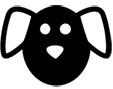 Dog’s Name:________________   Sex: □M  □F   Age/Birthday:_________    Color/Breed/Description:_____________________________________Veterinarian Preference: _________________________________________________________________ Phone: (         ) _______________________ Is your veterinarian aware that you will be using our pet-sitting/dog-walking service?  □No, will notify  □Yes, have notifiedIf your vet is unavailable may we use another vet or emergency vet clinic? _____________________________________________________________How long have you had this dog? ______________       Does your dog have health insurance? _____________________________________________Does your dog allow you to brush and groom it?  □Yes  □No      Is your dog spayed or neutered? □Yes  □No	     		Has your dog had obedience training?  □Yes  □No    If yes, commands recognized: _____________________________________________________Is the dog microchipped? If so, list chip company, phone # and ID # __________________________________________________________________________________________________________________________________________________________________________________________Is there a digital ID tag? If so, list company and website: __________________________________________________________________________How does dog react to your absence from home? _________________________________________________________________________________Does your dog have any hiding places? ________________________________________________________________________________________Does your dog walk with a harness or any special collar? □Yes  □No If yes, please describe? _____________________________________________How does your dog react toward children and adult strangers? _______________________________________________________________________How does your dog react to other pets; e.g., any in-house grumbling or fighting? _________________________________________________________Are you aware of any reason we should approach your dog with caution? _____________________________________________________________Does your dog have any contagious illness? _____________________________________________________________________________________Does your dog have any physical conditions or problems I need to be alert to? __________________________________________________________List any special attention these conditions or problems may require: ___________________________________________________________________Is there anything your dog potentially dislikes/reacts to; e.g., males, long hair, thunderstorms, etc. ___________________________________________While walking on a leash, does your dog react to: □Other Dogs  □Cats  □Squirrels  □Children  □Other _____________________________________Has your dog ever bitten anyone, animal or human? _______________________________________________________________________________While walking your dog in your neighborhood, is there anything I should be aware of (e.g., unconfined dangerous dogs, neighborhood issues, etc.)?_________________________________________________________________________________________________________________________Is your dog allowed free run of home’s interior or contained in room or crate?____________________________________________________________At what external temperature (low/high) should dog not be walked? __________________________________________________________________If multiple dogs, can dogs be walked together (with other dogs from same household)?     □Yes     □No  Can dog/s be walked with other dogs (from different households)?     □Yes     □No   Will pet-care responsibility be shared with anyone else?     □Yes     □No   If yes, please give name, address, phone number of other person and details of job sharing arrangement. _____________________________________What is your dog’s feeding schedule?   □Free Fed   □A.M. Only   □P.M. Only   □ A.M. and P.M. Fed  Pet Food Brand: _________________________Can your dog have treats? □Yes  □No   What kind? _________________________________   How Often? __________________________________Is there any additional information about your dog you would like to share? ______________________________________________________________________________________________________________________________________________________________________________________